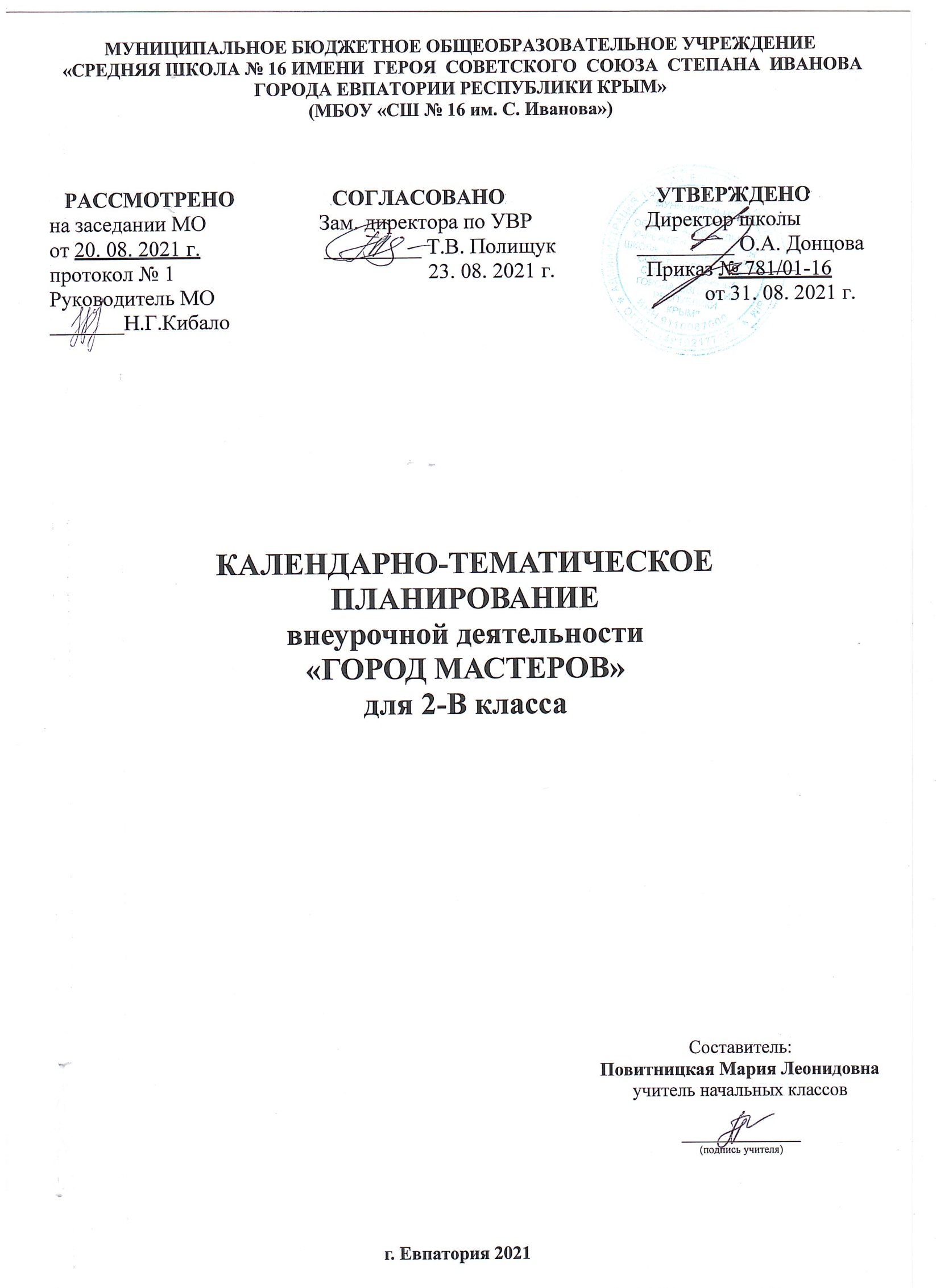 №п/п№п/п№п/пДата Дата Дата Название темыпланпланфактпланфактфакт1. Мастерская флористики (5 ч)1103.09Композиции из крупных и мелких листьев.2210.09Композиции из листьев и веточек.3317.09Композиции из жёлтых и зелёных листьев.4424.09Композиции из цветущих растений.5501.10Коллективная композиция из природного материала.2. Мастерская лепки (4 ч)2. Мастерская лепки (4 ч)2. Мастерская лепки (4 ч)2. Мастерская лепки (4 ч)2. Мастерская лепки (4 ч)2. Мастерская лепки (4 ч)2. Мастерская лепки (4 ч)608.10Лепка фигурок животных. Бегемот.Лепка фигурок животных. Бегемот.715.10Лепка фигурок животных. Жираф.Лепка фигурок животных. Жираф.822.10Лепка фигурок животных. Носорог.Лепка фигурок животных. Носорог.929.10Лепка фигурок животных. Тигр.Лепка фигурок животных. Тигр.3. Мастерская игротеки (3 ч)3. Мастерская игротеки (3 ч)3. Мастерская игротеки (3 ч)3. Мастерская игротеки (3 ч)3. Мастерская игротеки (3 ч)3. Мастерская игротеки (3 ч)3. Мастерская игротеки (3 ч)1012.11Поделки из подручных материалов. Домино.Поделки из подручных материалов. Домино.1119.11Поделки из подручных материалов. Шашки.Поделки из подручных материалов. Шашки.1226.11Поделки из подручных материалов. Кубики.Поделки из подручных материалов. Кубики.4. Мастерская Деда Мороза (4 ч)4. Мастерская Деда Мороза (4 ч)4. Мастерская Деда Мороза (4 ч)4. Мастерская Деда Мороза (4 ч)4. Мастерская Деда Мороза (4 ч)4. Мастерская Деда Мороза (4 ч)4. Мастерская Деда Мороза (4 ч)1303.12Новогодние игрушки из цветной бумаги. Снежинки. Фонарики.Новогодние игрушки из цветной бумаги. Снежинки. Фонарики.1410.12Новогодние игрушки из цветной бумаги. Шары. Флажки.Новогодние игрушки из цветной бумаги. Шары. Флажки.1517.12Новогодние игрушки из цветной бумаги. Бусы.Новогодние игрушки из цветной бумаги. Бусы.1624.12Новогодние игрушки из цветной бумаги. Снеговик.Новогодние игрушки из цветной бумаги. Снеговик.5. Мастерская коллекции идей (11 ч)5. Мастерская коллекции идей (11 ч)5. Мастерская коллекции идей (11 ч)5. Мастерская коллекции идей (11 ч)5. Мастерская коллекции идей (11 ч)5. Мастерская коллекции идей (11 ч)5. Мастерская коллекции идей (11 ч)1714.01Поделки из цветной бумаги. Поздравительная открытка.Поделки из цветной бумаги. Поздравительная открытка.1821.01Поделки из цветной бумаги. Цветы.Поделки из цветной бумаги. Цветы.1928.01Поделки из цветной бумаги. Птицы.Поделки из цветной бумаги. Птицы.2004.02Поделки из цветной бумаги. Бабочки.Поделки из цветной бумаги. Бабочки.2111.02Объёмная аппликация «Берёза». Подготовка элементов аппликации.Объёмная аппликация «Берёза». Подготовка элементов аппликации.2218.02Объёмная аппликация «Берёза». Выполнение аппликации из подготовленных элементов.Объёмная аппликация «Берёза». Выполнение аппликации из подготовленных элементов.2325.02Объёмная аппликация «Букет в вазе». Подготовка элементов аппликации.Объёмная аппликация «Букет в вазе». Подготовка элементов аппликации.2404.03Объёмная аппликация «Букет в вазе». Выполнение аппликации из подготовленных элементов.Объёмная аппликация «Букет в вазе». Выполнение аппликации из подготовленных элементов.2511.03Аппликация «Цветочный орнамент».Аппликация «Цветочный орнамент».2601.04Аппликация «Звёзды и кометы».Аппликация «Звёзды и кометы».2708.04Аппликация «Наш космодром».Аппликация «Наш космодром».6. Мастерская оригами (3 ч)6. Мастерская оригами (3 ч)6. Мастерская оригами (3 ч)6. Мастерская оригами (3 ч)6. Мастерская оригами (3 ч)6. Мастерская оригами (3 ч)6. Мастерская оригами (3 ч)2815.04Сюжетная композиция «Аквариум».Сюжетная композиция «Аквариум».2922.04Сюжетная композиция «Транспорт».Сюжетная композиция «Транспорт».3029.04Изготовление поделки «Лягушата»Изготовление поделки «Лягушата»7. Мастерская конструирования и моделирования (4 ч)7. Мастерская конструирования и моделирования (4 ч)7. Мастерская конструирования и моделирования (4 ч)7. Мастерская конструирования и моделирования (4 ч)7. Мастерская конструирования и моделирования (4 ч)7. Мастерская конструирования и моделирования (4 ч)7. Мастерская конструирования и моделирования (4 ч)3106.05Вертушки.Вертушки.3213.05Летающие модели. Парашют.Летающие модели. Парашют.3320.05Плавающие модели.Плавающие модели.3427.05Динамические модели. Легковой автомобиль.Динамические модели. Легковой автомобиль.